ΘΕΜΑ: 	«Τροποποίηση αιτήσεων στο Ολοκληρωμένο Πληροφοριακό Σύστημα Διαχείρισης Προσωπικού   ΠΕ και ΔΕ (ΟΠΣΥΔ) » ΣΧΕΤ:	1.	Η αριθμ. Φ.353.1/6/50177/Ε3/1-4-2019 Υ.Α. (ΦΕΚ 1096 Β΄) Τροποποίηση της Φ.353.1/24/183985/Ε3/31-10-2018 υπουργικής απόφασης (ΦΕΚ 4940 Β΄) «Ρύθμιση θεμάτων σχετικών με τη διαδικασία επιλογής και τοποθέτησης των Διευθυντών Πρωτοβάθμιας και Δευτεροβάθμιας Εκπαίδευσης»	2. Η αριθμ. Φ.353.1/8/51919/Ε3/03-04-2019 (ΑΔΑ: 99624653ΠΣ-2ΔΤ) Τροποποίηση της προκήρυξης για την πλήρωση των θέσεων Διευθυντών Πρωτοβάθμιας Εκπαίδευσης	3. Η αριθμ. Φ.353.1/9/51927/Ε3/03-04-2019 (ΑΔΑ: Ψ83Δ4653ΠΣ-8ΒΜ) Τροποποίηση της προκήρυξης για την πλήρωση των θέσεων Διευθυντών Δευτεροβάθμιας Εκπαίδευσης                Κατόπιν των ανωτέρω σχετικών Υπουργικών Αποφάσεων με τις οποίες δόθηκε  παράταση προθεσμίας υποβολής αιτήσεων των υποψηφίων για τις θέσεις Διευθυντών Εκπαίδευσης έως την 19η Απριλίου 2019, σας ενημερώνουμε ότι από τη Δευτέρα 8 Απριλίου 2019 και ώρα 12.00 στη διαδικτυακή πύλη Ολοκληρωμένου Πληροφοριακού Συστήματος Διαχείρισης Προσωπικού Πρωτοβάθμιας και Δευτεροβάθμιας Εκπαίδευσης (ΟΠΣΥΔ) του ΥΠ.Π.Ε.Θ. (ιστοσελίδα: https://opsyd.sch.gr/) θα δοθεί η δυνατότητα στους υποψηφίους που έχουν οριστικοποιήσει την ηλεκτρονική τους αίτησή και επιθυμούν να κάνουν τροποποιήσεις σε αυτήν,  να την επαναφέρουν σε κατάσταση προσωρινής αποθήκευσης.         Εσωτερική ΔιανομήΓραφείο Υπουργού Γραφείο Γενικού ΓραμματέαΓραφείο Γενικής Δ/ντριας Εκπαιδευτικού Προσωπικού Π.Ε. & Δ.Ε.Διεύθυνση Υπηρεσιακής Κατάστασης & Εξέλιξης Εκπ/κού Προσωπικού     Α/θμιας και Β/θμιας Εκπαίδευσης - Τμήμα Δ΄ Στελεχών Π.Ε. & Δ.Ε.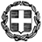 ΕΛΛΗΝΙΚΗ ΔΗΜΟΚΡΑΤΙΑΥΠΟΥΡΓΕΙΟ  ΠΑΙΔΕΙΑΣ, ΕΡΕΥΝΑΣ ΚΑΙ ΘΡΗΣΚΕΥΜΑΤΩΝ-----ΓΕΝΙΚΗ  ΔΙΕΥΘΥΝΣΗ ΕΚΠΑΙΔΕΥΤΙΚΟΥ ΠΡΟΣΩΠΙΚΟΥ Α/ΘΜΙΑΣ  &  Β/ΘΜΙΑΣ  ΕΚΠΑΙΔΕΥΣΗΣΔΙΕΥΘΥΝΣΗ ΥΠΗΡΕΣΙΑΚΗΣ ΚΑΤΑΣΤΑΣΗΣ ΚΑΙ ΕΞΕΛΙΞΗΣ ΕΚΠΑΙΔΕΥΤΙΚΟΥ ΠΡΟΣΩΠΙΚΟΥ Α/ΘΜΙΑΣ  &  Β/ΘΜΙΑΣ  ΕΚΠΑΙΔΕΥΣΗΣΤΜΗΜΑ Δ - ΣΤΕΛΕΧΩΝ Π.Ε. & Δ.Ε.---------Α. Παπανδρέου 37, 15180, ΜαρούσιΙστοσελίδα: http://www.minedu.gov.gr Πληροφορίες:  Α. Γκαρίλα  - Γ. ΛιαμπότηςΤηλ:  210 3442333 , 210-3442952Mail: dppe@minedu.gov.gr Βαθμός Ασφαλείας:Να διατηρηθεί μέχρι:Μαρούσι,  05  Απριλίου 2019 Αρ.Πρωτ.  Βαθμός Προτερ Φ.353.1 / 11 /  53733 / E3ΠΡΟΣ: 1. Περιφερειακές ΔιευθύνσειςΑ/θμιας & Β/θμιας Εκπαίδευσης2. Διευθύνσεις Πρωτοβάθμιας και Δευτεροβάθμιας Εκπαίδευσηςτης Χώρας(με την παράκληση να κοινοποιήσουντην παρούσα σε όλα τα σχολείααρμοδιότητάς τους )Ο ΥΠΟΥΡΓΟΣ ΚΩΝΣΤΑΝΤΙΝΟΣ ΓΑΒΡΟΓΛΟΥ